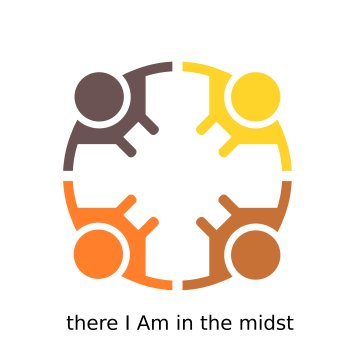 Does your child have:This could include progress you have seen at home, clubs they attend, outside interests, friendships or relationships, independence, self esteem, behaviour, learning, physical/sporting achievements, support in the setting, communication.This could include progress, behaviour, provision, communication, support they receive, other people who help your child/YP, any needs you feel need more support, things you would like to know more about.You can ask any questions here which you would like to discuss at the meeting.Please discuss at the meeting any new medical report, diagnosis, changes to personal information (Name; address; phone number) medical needs, social care needs, changes in circumstances. If there are new reports from professionals please make these available to the setting before the review meeting.Please add people and professionals who support your family or your child. You may wish to bring a contribution/report from them to the meeting.You can find information and support atwww.westsussex.local-offer.orgA WikiA PATHA MapOther Person centred approach (please give details):Other Person centred approach (please give details):Other Person centred approach (please give details):Other Person centred approach (please give details):Other Person centred approach (please give details):Other Person centred approach (please give details):NameProfession/organisationContact details (if appropriate)